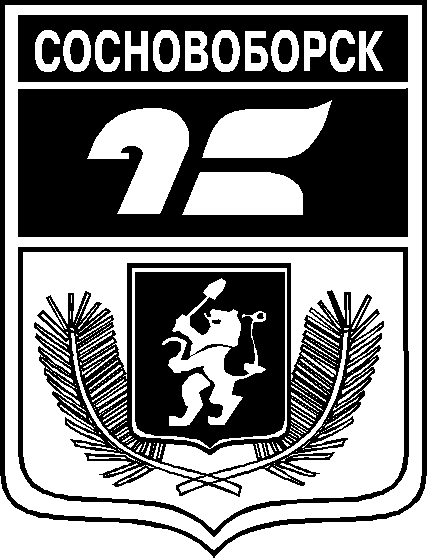 СОСНОВОБОРСКИЙ ГОРОДСКОЙ СОВЕТ ДЕПУТАТОВРЕШЕНИЕ 26 июня 2013 г.                                                                                         № 213-рг. СосновоборскВ соответствии с  Федеральным Законом от 03.12.2012 №230-ФЗ «О контроле за  соответствием  расходов лиц, замещающих государственные должности, и иных лиц, их доходам»,  Законом Красноярского края от 07.07.2009 N 8-3542 (ред. от 23.04.2013) "О представлении гражданами, претендующими на замещение должностей муниципальной службы, замещающими должности муниципальной службы и муниципальные должности, сведений о доходах, об имуществе и обязательствах имущественного характера, а также о представлении лицами, замещающими должности муниципальной службы и муниципальные должности, сведений о расходах",   руководствуясь статьей  32,  п.5 ст.30  Устава города Сосновоборска,  Сосновоборский городской Совет депутатовР Е Ш И Л:1. Утвердить  порядок размещения на официальном сайте администрации города Сосновоборска в информационно-телекоммуникационной  сети Интернет  сведений о доходах,  расходах,   об имуществе и  обязательствах имущественного характера  лиц, замещающих   муниципальные должности (выборные должностные лица местного самоуправления), а также представленных указанными лицами сведений о  доходах, расходах, об имуществе и обязательствах имущественного характера    своих  супруги (супруга) и несовершеннолетних детей  согласно приложению.2. Решение  вступает в силу в день, следующий за днем его официального опубликования в городской газете «Рабочий».3. Контроль за выполнением решения возложить на  постоянную комиссию по правовым вопросам Сосновоборского  городского Совета депутатов (Н.А.Залетаева).Глава города								         С.А.ПономаревПриложение к решению Сосновоборского городскогоСовета депутатов от 26.06.2013 № 213-р Порядокразмещения  на официальном сайте администрации городаСосновоборска в информационно-телекоммуникационнойсети Интернет  сведений о доходах,  расходах,   об имуществе и  обязательствах имущественного характера  лиц, замещающих муниципальные должности   (выборные должностные лица местного самоуправления), а также представленных указанными лицами сведений о  доходах, расходах, об имуществе и обязательствах имущественного характера  своих  супруги (супруга) и несовершеннолетних детей1. Настоящий Порядок регулирует  механизм размещения  на официальном сайте администрации города Сосновоборска  в сети Интернет (далее официальный сайт) сведений о доходах,  расходах,   об имуществе и  обязательствах имущественного характера  лиц, замещающих  муниципальные должности (выборные должностные лица местного самоуправления), а также представленных указанными лицами сведений о  доходах, расходах, об имуществе и обязательствах имущественного характера  своих  супруги (супруга) и несовершеннолетних детей, об источниках  получения средств, за счет которых совершена сделка по приобретению земельного участка, другого объекта недвижимости, транспортного средства, ценных бумаг,  (долей участия, паев  в уставных (складочных) капиталах организаций), если сумма сделки превышает общий доход лица, замещающего должность муниципальной службы на постоянной основе и его супруги (супруга) за последних три года, предшествующих отчетному периоду, представленных в соответствии с Федеральным Законом от 03.12.2012 №230-ФЗ «О контроле за соответствием  расходов лиц, замещающих государственные должности, и иных лиц, их доходам».2.  На официальном сайте размещаются следующие сведения о доходах, о расходах, об имуществе и обязательствах имущественного характера  лиц, указанных в  пункте 1 настоящего Порядка:1) перечень объектов недвижимого имущества, принадлежащих на праве собственности, или находящихся в пользовании с указанием вида, площади и страны расположения каждого из них2) перечень транспортных средств с указанием вида и марки, принадлежащих на праве собственности;декларированный годовой доход, полученный за отчетный период от всех источников (включая денежное содержание, пенсии, пособия, иные выплаты);сведения об источниках получения средств, за счет которых совершена сделка по приобретению земельного участка, другого объекта недвижимости, транспортного средства, ценных бумаг,  (долей участия, паев в уставных (складочных) капиталах организаций), если сумма сделки превышает общий доход лиц, указанных в п.  1 Порядка и их супругов за три последних года, предшествующих отчетному периоду, представленные в соответствии с Федеральным законом от 03.12.2012 N 230-ФЗ "О контроле за соответствием расходов лиц, замещающих государственные должности, и иных лиц их доходам" (далее - сведения об источниках расходов).3 .  В размещаемых на официальном сайте сведениях запрещается указывать: а) иные сведения, кроме указанных в пункте 2 Порядка; б) персональные данные супруги (супруга), детей и иных членов семьи  лиц, замещающих муниципальные должности;в) данные, позволяющие определить место жительства, почтовый адрес, телефон и иные индивидуальные средства коммуникации лиц, указанных в пункте 1 Порядка;г) данные, позволяющие определить местонахождение объектов недвижимого имущества, принадлежащих лицам, указанным в пункте 1 Порядка,  на праве собственности или находящихся в их пользовании;д) информацию, отнесённую к государственной тайне или являющуюся конфиденциальной.4.    Лица, замещающие муниципальные должности представляют  в орган местного самоуправления, в котором учреждена соответствующая муниципальная должность, представителю нанимателя: сведения о своих доходах, об имуществе и обязательствах имущественного характера, а также сведения о доходах, об имуществе и обязательствах имущественного характера своих супруги (супруга) и несовершеннолетних детей;  сведения о своих расходах, а также о расходах своих супруги (супруга) и несовершеннолетних детей по каждой сделке по приобретению земельного участка, другого объекта недвижимости, транспортного средства, ценных бумаг,  (долей участия, паев в уставных (складочных) капиталах организаций), совершенной им, его супругой (супругом) и (или) несовершеннолетними детьми в течение календарного года, предшествующего году представления сведений (далее в настоящем пункте - отчетный период), если общая сумма таких сделок превышает общий доход данного лица и его супруги (супруга) за три последних года, предшествующих отчетному периоду, и об источниках получения средств, за счет которых совершены эти сделки   по форме, которая установлена  Указом Президента Российской Федерации от 23 июня 2014 г. N 460.5.  Сведения о доходах, расходах, об имуществе и обязательствах имущественного характера размещаются главным специалистом по работе со СМИ и населением управления делами и кадрами администрации города на официальном сайте администрации города Сосновоборска в течение 14 рабочих дней со дня истечения срока, установленного для их подачи,  по форме согласно приложению к настоящему порядку.   6. В случае если указанные в п.1 Порядка лица  представили уточненные сведения о доходах, об источниках расходов,  об имуществе и обязательствах имущественного характера,   и если эти сведения подлежат размещению на сайте в соответствии с пунктом  2  Порядка, то уточненные сведения о доходах, об источниках  расходах, об имуществе и обязательствах имущественного характера  должны быть размещены на официальном сайте по правилам, предусмотренным настоящим Порядком, в течение 2 рабочих дней со дня их представления. 7.   При размещении на официальном  сайте сведений о доходах, об источниках расходов,   об имуществе и обязательствах имущественного характера,  за каждый последующий год сведения, размещенные в предыдущие годы, сохраняются на сайте.     	8.   Муниципальные служащие управления делами и кадрами администрации города, в чьи должностные обязанности входит  работа со сведениями о доходах, об имуществе и обязательствах имущественного характера, сведениями о расходах, виновные в их разглашении  или использовании в целях, не предусмотренных законодательством  Российской Федерации,  несут ответственность в соответствии с законодательством Российской Федерации.
Приложение 1 к  Порядку  размещения  на официальном сайте администрации города Сосновоборска в информационно-телекоммуникационной сети Интернет  сведений о доходах,  расходах, об имуществе  и  обязательствах имущественного характера  лиц, замещающих муниципальные должности  (выборные должностные лица местного самоуправления), а также представленных указанными лицами сведений о доходах, расходах, об имуществе и обязательствах имущественного характера своих супруги (супруга) и несовершеннолетних детей СВЕДЕНИЯо доходах за ____ год, об имуществе и обязательствахимущественного характера по состоянию на31 декабря ____ года, представленных   лицами, замещающими  муниципальные должности (выборные должностные лица местного самоуправления),   города Сосновоборска, об источниках получения средств,за счет которых совершены сделки (совершена сделка)в ____ году* Сведения представляются без указания персональных данных членов семьи.О порядке размещения на официальном сайте администрации города  Сосновоборска в информационно-телекоммуникационной сети Интернет сведений о доходах,  расходах,   об имуществе и  обязательствах имущественного характера  лиц, замещающих  муниципальные должности  (выборные должностные лица местного самоуправления), а также представленных указанными лицами сведений о  доходах, расходах, об имуществе и обязательствах имущественного характера своих  супруги (супруга) и несовершеннолетних детей(в редакции решений (в редакции решений  от 18.06.2014 №270-р; от 03.06.2012 №310-р;от 24.02.2016 №5/28-р;от  11.05.2016 №7/38-р)   Фамилия, имя, отчество или степень родстваДолжностьОбщая сумма дохода за год, тыс. рубПеречень объектов недвижимости, принадлежащих на праве собственностиПеречень объектов недвижимости, принадлежащих на праве собственностиПеречень объектов недвижимости, принадлежащих на праве собственностиПеречень объектов недвижимости, находящихся в пользованииПеречень объектов недвижимости, находящихся в пользованииПеречень объектов недвижимости, находящихся в пользованииПеречень транспортных средств, вид, маркаПредмет сделкиИсточники получения средств, за счет которых совершены сделки (совершена сделка)Фамилия, имя, отчество или степень родстваДолжностьОбщая сумма дохода за год, тыс. рубвид объекта недвижимостиплощадь, кв. мстрана расположениявид объекта недвижимостиплощадь, кв. мстрана расположения1….Супруга (супруг) * Несовершеннолетний ребенок*